Lesson 19:  The Inverse Relationship Between Logarithmic and Exponential FunctionsClassworkOpening ExerciseConsider the mapping diagram of the function  below.  Fill in the blanks of the mapping diagram of  to construct a function that “undoes” each output value of  by returning the original input value of .  (The first one is done for you.)Write the set of input-output pairs for the functions  and  by filling in the blanks below.  (The set  for the function  has been done for you.)
 


  _______,  ________, ________, ________ 
 How can the points in the set  be obtained from the points in ?  Peter studied the mapping diagrams of the functions  and  above and exclaimed, “I can get the mapping diagram for  by simply taking the mapping diagram for  and reversing all of the arrows!”  Is he correct?ExercisesFor each function  in Exercises 1–5, find the formula for the corresponding inverse function .  Graph both functions on a calculator to check your work.  for   for Cindy thinks that the inverse of  is .  To justify her answer, she calculates  and then substitutes the output  into  to get , which gives back the original input.  Show that Cindy is incorrect by using other examples from the domain and range of .After finding the inverse for several functions, Henry claims that every function must have an inverse.  Rihanna says that his statement is not true and came up with the following example:  If  has an inverse, then because  and  both have the same output , the inverse function  would have to map  to both  and  simultaneously, which violates the definition of a function.  What is another example of a function without an inverse?ExampleConsider the function , whose graph is shown at right.  What are the domain and range of ?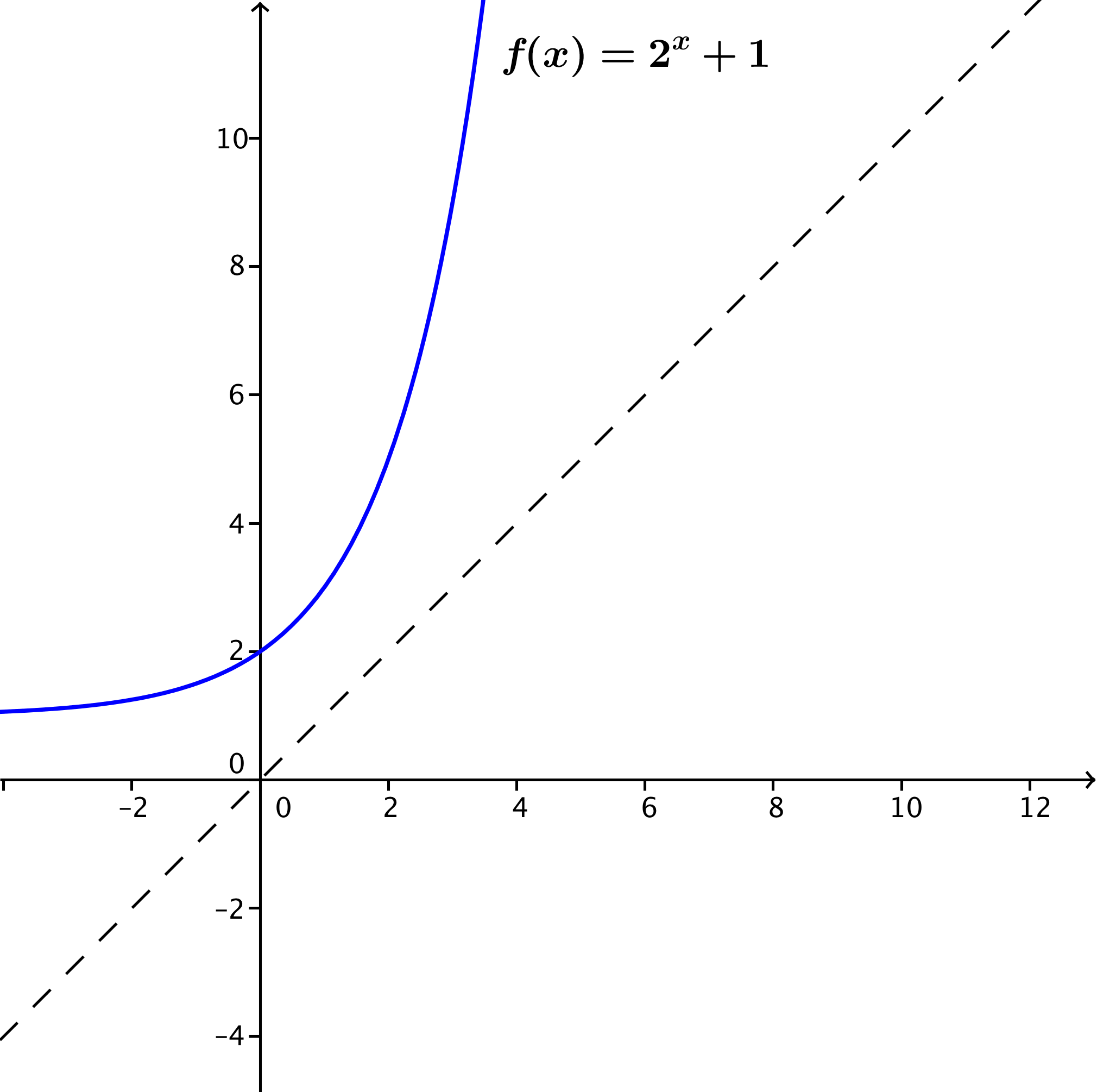 Sketch the graph of the inverse function  on the graph.  What type of function do you expect  to be? What are the domain and range of ?  How does that relate to your answer in part (a)?Find the formula for .Problem Set For each function  below, find two functions  and  such that .  (There are many correct answers.)Let  be the function that assigns to each student in your class his or her biological mother.  Use the definition of function to explain why  is a function.In order for  to have an inverse, what condition must be true about the students in your class?If we enlarged the domain to include all students in your school, would this larger domain function have an inverse?The table below shows a partially filled-out set of input-output pairs for two functions and  that have the same finite domain of .  Complete the table so that  is invertible but  is definitely not invertible.Graph both functions and use their graphs to explain why  is invertible and  is not. Find the inverse of each of the following functions.  In each case, indicate the domain and range of both the original function and its inverse.  Unlike square roots that do not have any real principal square roots for negative numbers, principal cube roots do exist for negative numbers:   is the real number  since it satisfies .  Use the identities
 and  for any real number  to find the inverse of each of the functions below.  In each case, indicate the domain and range of both the original function and its inverse.  for any real number . for any real number . for any real number .
Suppose that the inverse of a function is the function itself.  For example, the inverse of the function  (for ) is just itself again,  (for ).  What symmetry must the graphs of all such functions have?  
(Hint:  Study the graph of Exercise 5 in the lesson.) When traveling abroad, you will find that daily temperatures in other countries are often reported in Celsius.  The sentence, “It will be  today in Paris,” does not mean it will be freezing in Paris.  It will often be necessary for you to convert temperatures reported in degrees Celsius to degrees Fahrenheit, the scale we use in the U.S. for reporting daily temperatures.  Let f be the function that inputs a temperature measure in degrees Celsius and outputs the corresponding temperature measure in degrees Fahrenheit.Assuming that  is linear, we can use two points on the graph of  to determine a formula for .  In degrees Celsius, the freezing point of water is  and its boiling point is .  In degrees Fahrenheit, the freezing point of water is  and its boiling point is .  Use this information to find a formula for the function .  
(Hint:  Plot the points and draw the graph of  first, keeping careful track of the meaning of values on the 
-axis and -axis.)What temperature will Paris be in degrees Fahrenheit if it is reported that it will be ?Find the inverse of the function  and explain its meaning in terms of degree scales that its domain and range represent.  The graphs of  and its inverse are two lines that intersect in one point.  What is that point?  What is its significance in terms of degrees Celsius and degrees Fahrenheit? Extension:  Use the fact that, for , the functions  and  are increasing to solve the following problems.  Recall that an increasing function  has the property that if both  and  are in the domain of  and , then .For which values of  is  ?
For which values of is ?